Obecní úřad Košice 
Vás zve naVystoupení pěveckého sboruZVONEČEK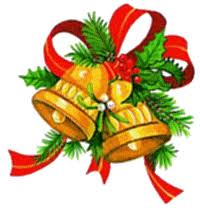 16. 12. 2016 v 17 hodinV místním kulturním domě